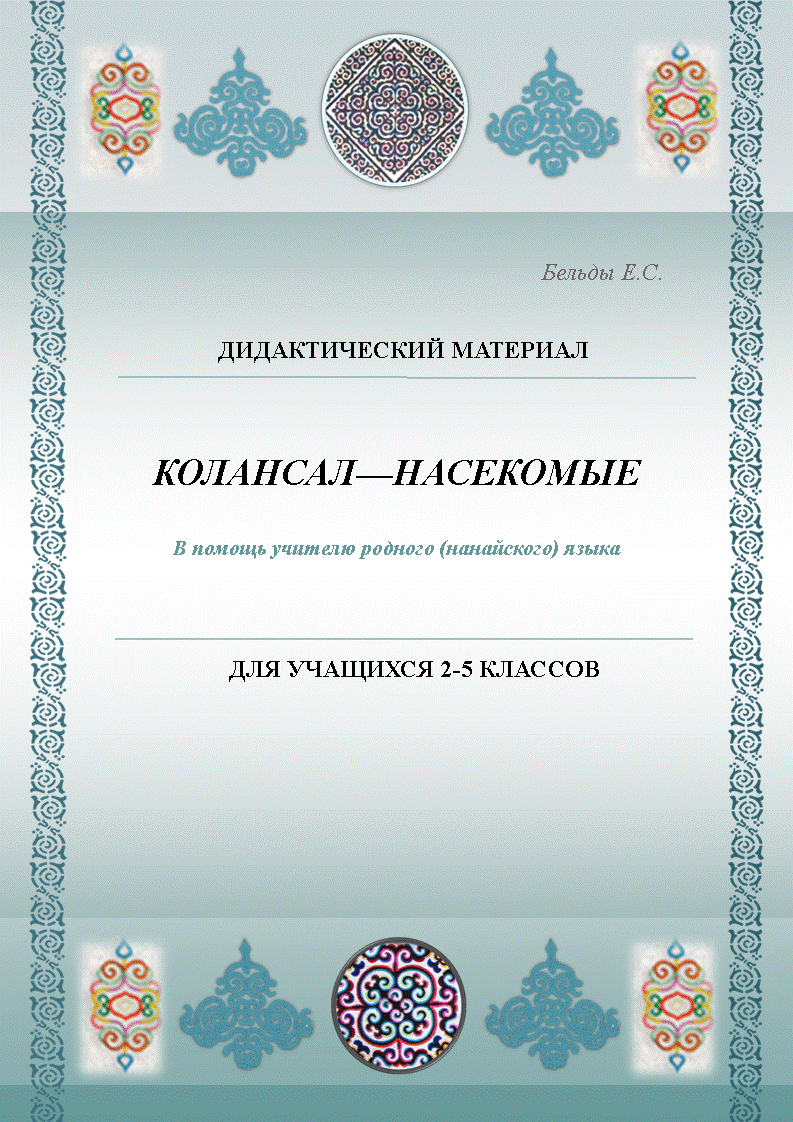 Составитель: Бельды Е. С., учитель нанайского языка Дизайн: Гейкер Л.А., методист по использованию цифровых образовательных ресурсов в образовательном процессе.          Предлагаемый   материал предназначен для обучающихся 2-5-х классов. Пособие способствует усвоению лексики по теме «Насекомые», формирует умение   составлять предложение, описывать насекомых, познакомит  учеников с  названиями насекомых на нанайском языке.           Материал будет полезен учителям нанайского языка, воспитателям дошкольных учреждений.Пособие  разработано на основе  дидактического материала по предмету «Окружающий мир» для начальных классов.Дидактический материал по теме «Колансал – насекомые»
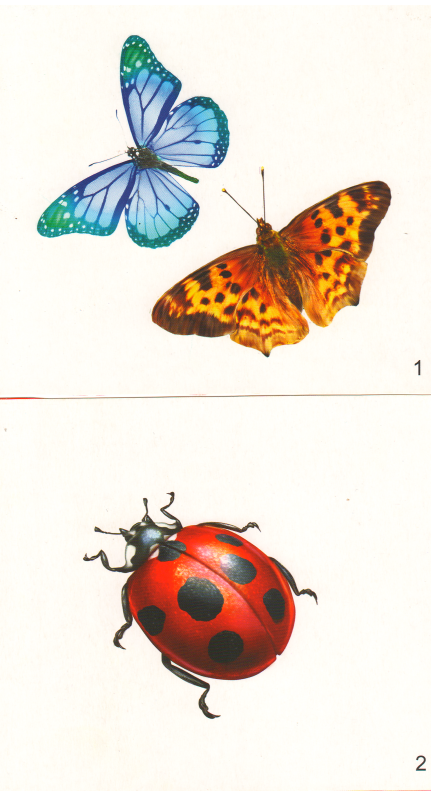 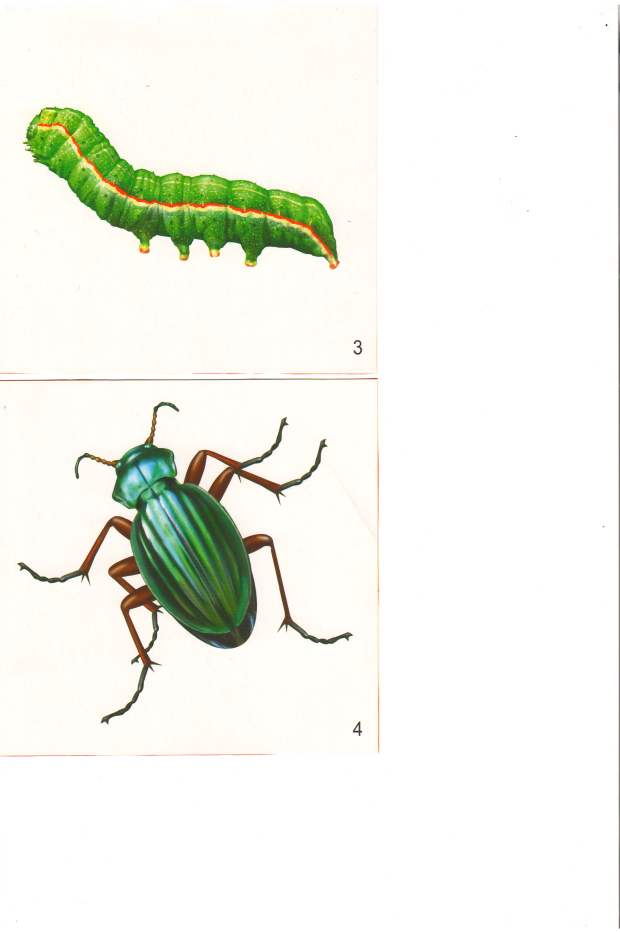 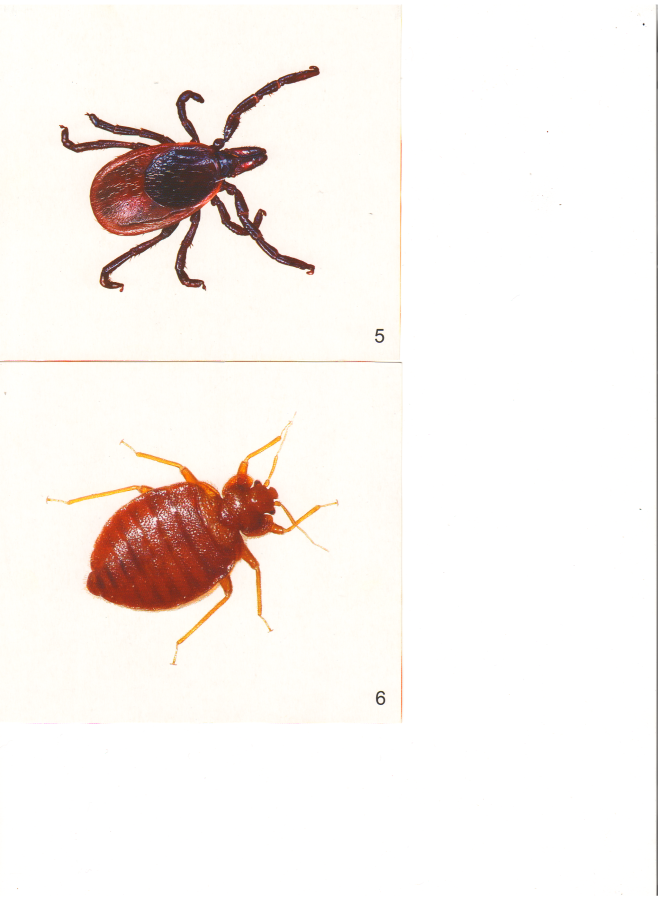 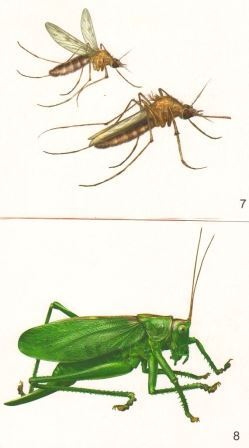 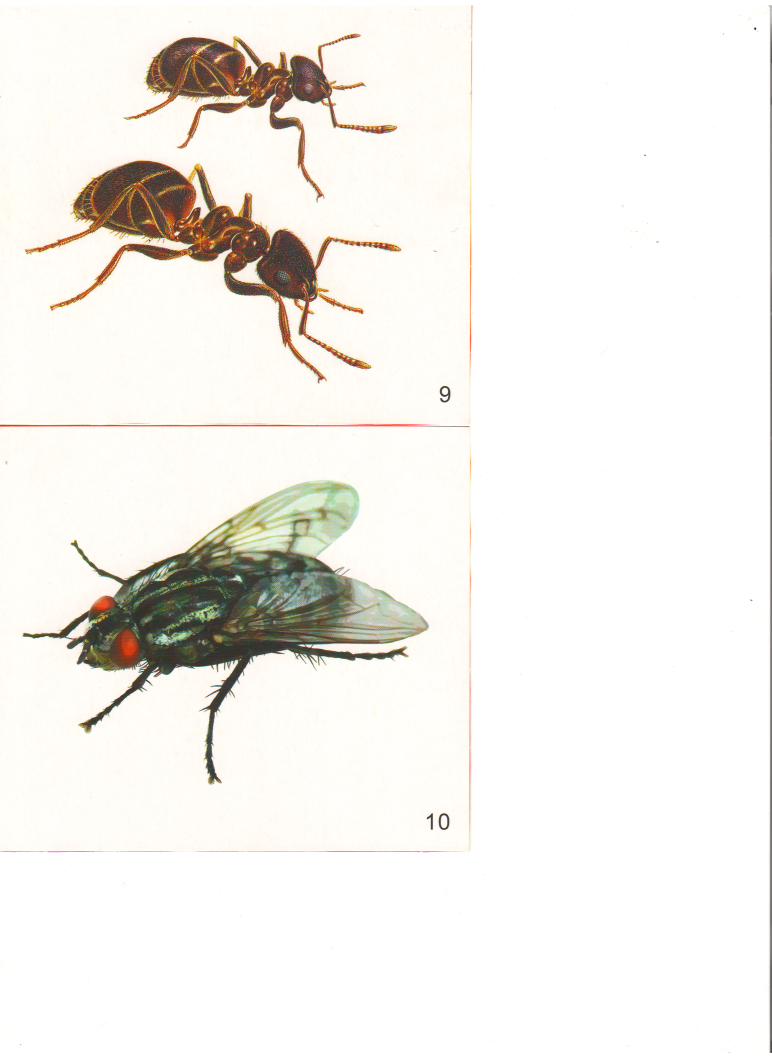 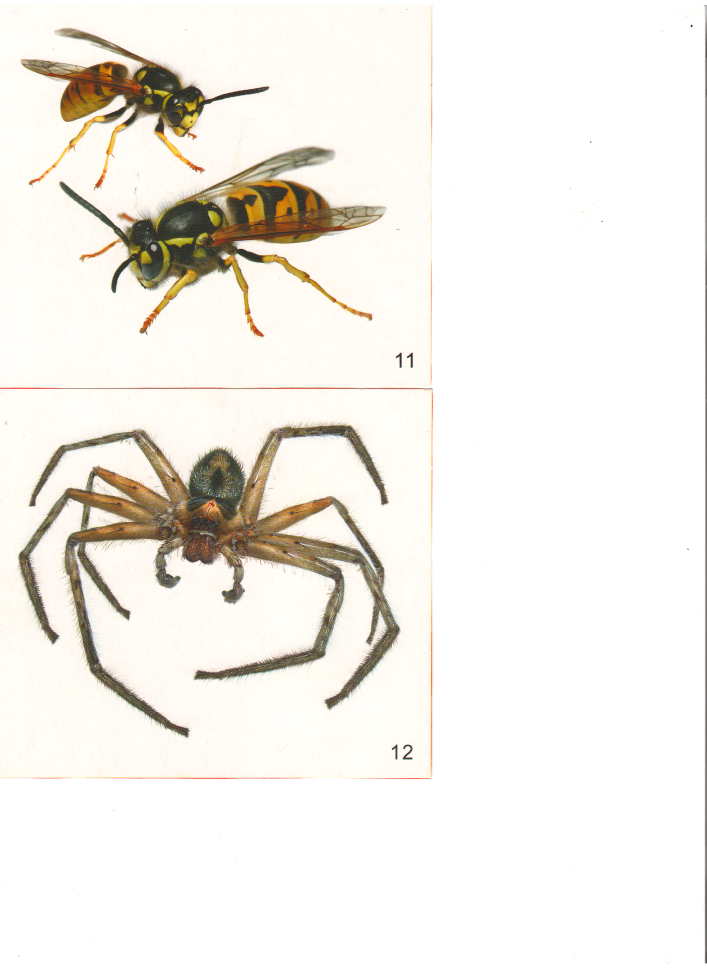 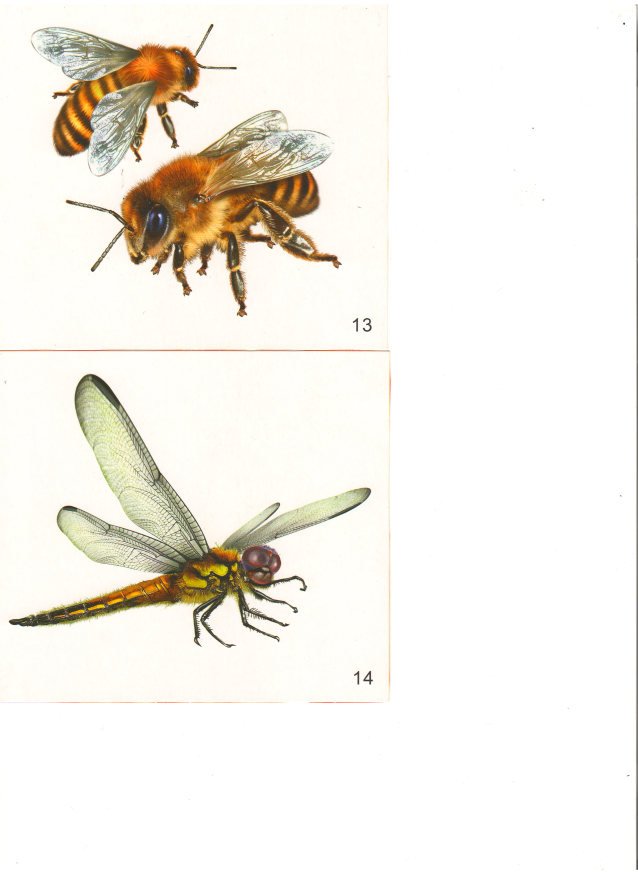 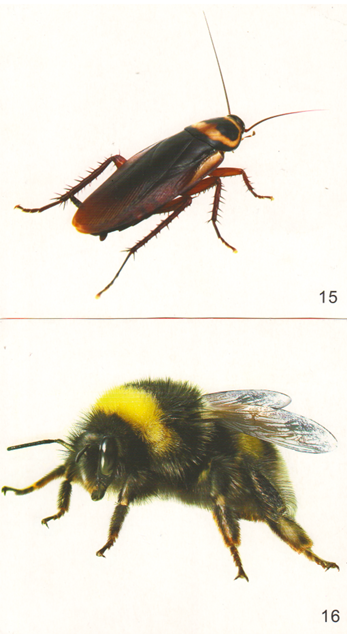                                    Колансал- насекомыеКокони - бабочка                     9.   Силуэктэ - муравейКолан – божья коровка           10. Дилуэктэ - мухаСиэпурун - гусеница               11. Девэн - осаСуңкэн  - жук                           12. Аткаян - паукПалтоха  - клещ                       13. Девэн - пчелаКлоп - клоп                              14. Курбэнчу  - стрекозаГармакта - комар                     15. Колан - таракан Сипсики - кузнечик                 16. Инда девэни - шмельСлова для справок  (гэлэури хэсэсэл): трава - нядяха, мо - дерево, хабдата - лист, вода - муэ.Какой (хони би): маленький - нучи, разноцветный - гой-гой бойкоко.Что делает (хайва тайни): летает - дэгдэйни, кусает - сэкпэңкини,ползает -  муйкуйни, скачет - пуйкунэсини.Задание: Укажи цифрами насекомых на рисунках. Что ты знаешь о них?Составь предложения, используя слова для справок.Проверь себя                                   Колансал- насекомыеКокони - бабочка                     9.   Силуэктэ - муравейКолан – божья коровка           10. Дилуэктэ - мухаСиэпурун - гусеница               11. Девэн - осаСуңкэн  - жук                           12. Аткаян - паукПалтоха  - клещ                       13. Девэн - пчелаКлоп - клоп                              14. Курбэнчу  - стрекозаГармакта - комар                     15. Колан - таракан Сипсики - кузнечик                 16. Инда девэни - шмельСлова для справок  (гэлэури хэсэсэл): трава - нядяха, мо - дерево, хабдата - лист, вода - муэ.Какой (хони би): маленький - нучи, разноцветный - гой-гой бойкоко.Что делает (хайва тайни): летает - дэгдэйни, кусает - сэкпэңкини,ползает -  муйкуйни, скачет - пуйкунэсини.Задание: Укажи цифрами насекомых на рисунках. Что ты знаешь о них?Составь предложения, используя слова для справок.